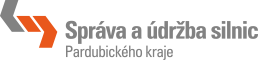 [Smlouva bude podepsána v uvedeném znění doplněném o nezbytné údaje v souladu s nabídkou vybraného dodavatele jako Pronajímatele. Účastník nemusí návrh Smlouvy předkládat v nabídce. Tato poznámka bude před uzavřením Smlouvy odstraněna.]NÁJEMNÍ SMLOUVAMOSTNÍ PROVIZORIUM ŘEČANY NAD LABEMuzavřená mezi Stranami, kterými jsou:ÚVODNÍ UJEDNÁNÍStrany uzavřely Smlouvu, neboť Nájemce v zadávacím řízení veřejné zakázky „Modernizace mostu ev. č. 3227-3 Řečany nad Labem – stavební příprava, montáž, pronájem a demontáž mostního provizoria“, evidenční číslo ve Věstníku veřejných zakázek [bude doplněno], vybral Pronajímatele k uzavření smluv na uvedenou veřejnou zakázku.Společně se Smlouvou byla mezi Stranami rovněž uzavřena Smlouva o dílo, jejímž předmětem je zejména stavební příprava a montáž Předmětu nájmu před započetím doby nájmu a demontáž Předmětu nájmu po skončení nájmu.DEFINICE A VÝKLADVe Smlouvě mají níže uvedené pojmy a zkratky následující význam:„DPH“ je daň z přidané hodnoty;„Nájemce“ je osoba takto označená v úvodu Smlouvy a zároveň Objednatel podle Smlouvy o dílo;„Normy“ jsou české technické normy a další normy v účinném znění, které jsou relevantní vzhledem k povaze Služeb;„OZ“ je zákon č. 89/2012 Sb., občanský zákoník, ve znění pozdějších předpisů;„Plán kontroly a údržby“ je plán kontroly a údržby Předmětu nájmu zpracovaný Pronajímatelem na základě Smlouvy o dílo.„Právní předpisy“ jsou obecně závazné právní předpisy České republiky a přímo použitelné právní předpisy Evropské unie v účinném znění;„Pronajímatel“ je osoba takto označená v úvodu Smlouvy a zároveň Zhotovitel podle Smlouvy o dílo;„Předmět nájmu“ je mostní provizorium;„Služby“ jsou jakékoli činnosti, které má Pronajímatel provést na základě Smlouvy;„Smlouva o dílo“ je smlouva, která byla uzavřena na dotčenou veřejnou zakázku společně se Smlouvou;„Smlouva“ je tato nájemní smlouva včetně všech jejích příloh a případných dodatků; ve Smlouvě o dílo je Smlouva označena jako Nájemní smlouva;„Strana“ je Nájemce nebo Pronajímatel;„Variace“ je jakákoli změna Služeb nařízená či schválená Nájemcem jako Variace podle čl. 8 Smlouvy, pokud není výslovně uvedeno, že se jedná o Variaci podle Smlouvy o dílo;„ZRS“ je zákon č. 340/2015, o zvláštních podmínkách účinnosti některých smluv, uveřejňování těchto smluv a o registru smluv (zákon o registru smluv), ve znění pozdějších předpisů; a„ZZVZ“ je zákon č. 134/2016 Sb., o zadávání veřejných zakázek, ve znění pozdějších předpisů.Pokud je ve Smlouvě použit pojem definovaný ve Smlouvě o dílo, je taková skutečnost výslovně uvedena u každého výskytu takového pojmu.Při výkladu Smlouvy se použijí následující pravidla:pokud z kontextu Smlouvy nevyplývá jinak, slova a slovní spojení v jednotném čísle zahrnují i množné číslo a naopak;pokud není ve Smlouvě uvedeno jinak, rozumí se dnem kalendářní den;jednotlivé úrovně ujednání ve Smlouvě se v sestupném pořadí označují jako:články (formát prvního článku „1“; ve zkratce „čl.“);odstavce (formát prvního odstavce „1.1“; ve zkratce „odst.“);písmena (formát prvního písmene „a)“; ve zkratce „písm.“);body (formát prvního bodu „(i)“); aodkazy na jednotlivá ujednání Smlouvy se rozumí odkazy na ujednání uvedená v tomto dokumentu tvořícím kmenovou část Smlouvy; anadpisy článků slouží pouze pro snazší orientaci a při výkladu Smlouvy se k nim nepřihlíží.KOMUNIKACE STRANKomunikace Stran související se Smlouvou musí být vedena prostřednictvím kontaktní osoby Pronajímatele a kontaktní osoby Nájemce, jejichž kontaktní údaje si Strany musí písemně oznámit bez zbytečného odkladu po uzavření Smlouvy. Změnu kontaktní osoby Strany nebo jejích kontaktních údajů musí taková Strana oznámit bez zbytečného odkladu druhé Straně.Pokud osoba podle předchozího odstavce neurčí jinak, může být s jejím vědomím komunikace Stran související se Smlouvou vedena i prostřednictvím jiných osob.Osoby podle předchozích odstavců tohoto článku nejsou Smlouvou oprávněny k uzavření dodatku ke Smlouvě nebo dohody o zániku závazku ze Smlouvy, výpovědi nájmu nebo odstoupení od Smlouvy, pokud takové jejich oprávnění nevyplývá z veřejného rejstříku nebo jiným způsobem druhé Straně neprokážou, že takovým oprávněným disponují.Písemná komunikace Stran související se Smlouvou je vedena zpravidla prostřednictvím e-mailu, pokud není ve Smlouvě ujednáno jinak.Komunikace Stran musí probíhat v českém jazyce.Strany se mohou dále kdykoli dohodnout na upřesnění nebo změně sjednaných pravidel komunikace související se Smlouvou, a to zejména za účelem zlepšení efektivity takové komunikace. Takové upřesnění nebo změna nejsou změnou Smlouvy a její provedení není podmíněno uzavřením dodatku ke Smlouvě.PŘEDMĚT SMLOUVYPronajímatel za podmínek sjednaných ve Smlouvě musí přenechat Nájemci Předmět nájmu k dočasnému užívání a poskytnout Nájemci Služby.Služby zahrnují zejména zajištění:prohlídek Předmětu nájmu jako mostního objektu pozemní komunikace prováděných podle Právních předpisů a Norem; aúdržby Předmětu nájmu s výjimkou jeho běžné údržby v rozsahu, který musí v souladu se Smlouvou zajistit NájemceNájemce za podmínek sjednaných ve Smlouvě musí zaplatit Pronajímateli nájemné zahrnující též cenu Služeb. Užívání Předmětu nájmu Nájemcem zahrnuje též jeho užívání třetími osobami za účelem pohybu po pozemní komunikaci, jejíž dočasnou součástí je Předmět nájmu.ZÁKLADNÍ POVINNOSTI STRANPronajímatel musí zajistit, že Předmět nájmu splňuje podmínky stanovené v Technické specifikaci podle Smlouvy o dílo.Pronajímatel musí po celou dobu nájmu udržovat Předmět nájmu ve stavu umožňujícím jeho užívání v souladu se Smlouvou.Pronajímatel musí poskytovat Služby v souladu s Plánem údržby a kontroly, Technickou specifikací podle Smlouvy o dílo, Právními předpisy, Normami a aktuálními obecně uznávanými odbornými poznatky.Pronajímatel musí bez zbytečného odkladu odevzdat Nájemci doklady o každé prohlídce Předmětu nájmu jako mostního objektu pozemní komunikace provedené podle Právních předpisů a Norem.Pronajímatel musí bez zbytečného odkladu písemně upozornit Nájemce na jakoukoli Pronajímateli známou skutečnost týkající se Předmětu nájmu, která by mohla ovlivnit jeho užívání.Pronajímatel musí bez zbytečného odkladu písemně upozornit Nájemce na nevhodnost jakýkoli pokynů Nájemce nebo jejich vzájemný rozpor nebo rozpor s Právními předpisy, Normami nebo aktuálními obecně uznávanými odbornými poznatky.Nájemce musí zajistit běžnou údržbu Předmětu nájmu pouze v rozsahu úklidu, čištění a zimní údržby pozemní komunikace, jejíž dočasnou součástí je Předmět nájmu.Nájemce musí poskytnout Pronajímateli veškerou součinnost nezbytnou k plnění povinností Pronajímatele vyplývajících ze Smlouvy.DOBA NÁJMUNájem se ke dni uzavření Smlouvy sjednává na dobu určitou v délce 44 měsíců ode dne převzetí Předmětu nájmu Nájemcem.Nájemce může před skončením nájmu prodloužit dobu nájmu, a to i opakovaně. Takové prodloužení není podmíněno uzavřením dodatku ke Smlouvě a je účinné ode dne doručení písemného oznámení Nájemce, ve kterém bude uvedena doba takového prodloužení, Pronajímateli. Pokud celková doba nájmu dosáhla nebo by vzhledem k obsahu oznámení Nájemce podle předchozího odstavce mohla přesáhnout dvojnásobek doby podle odst. 6.1 Smlouvy, může Pronajímatel jakékoli prodloužení přesahující takovou dobu zcela nebo zčásti odmítnout. Oznámení Pronajímatele o takovém odmítnutí musí být doručeno Nájemci do 14 dnů ode dne doručení oznámení Nájemce podle předchozího odstavce Pronajímateli, pokud Nájemce nesouhlasí s pozdějším doručením. V takovém případě nájem skončí datem uvedeným v takovém oznámení Pronajímatele, nebo datem jeho doručení Nájemci, podle toho, které z těchto dat nastane později, pokud se Strany písemně nedohodnou jinak.Ustanovení § 2230 OZ se nepoužije.PŘEVZETÍ PŘEDMĚTU NÁJMU A JEHO VRÁCENÍNájemce musí potvrdit převzetí Předmětu nájmu vydáním Potvrzení o převzetí Sekce 1 [Stavební příprava a montáž] podle Smlouvy o dílo. Pokud o to však některá ze Stran požádá, musí Strany zároveň potvrdit převzetí Předmětu nájmu písemným předávacím protokolem podepsanými oběma Stranami.Bez ohledu na způsob potvrzení převzetí Předmětu nájmu podle předchozího odstavce, je den převzetí Předmětu nájmu shodný se dnem vydání Potvrzení o převzetí Sekce 1 [Stavební příprava a montáž].Strany musí potvrdit vrácení Předmětu nájmu Pronajímateli písemným předávacím protokolem podepsaným oběma Stranami.VARIACENájemce může nařídit Variaci oznámením Variace, a to kdykoli po dobu účinnosti Smlouvy. Nájemce také může vydat Pronajímateli písemnou výzvu ke zpracování návrhu Variace obsahující informace nebo podklady v rozsahu nezbytném k jeho zpracování. Pronajímatel předloží návrh Variace Nájemci bez zbytečného odkladu od doručení takové výzvy Pronajímateli, pokud se Strany písemně nedohodnou jinak. Jestliže je návrh Variace Nájemcem přijat, musí Nájemce Variaci potvrdit písemným schválením.Oznámení či návrh Variace zpravidla obsahuje:popis Variace včetně případného návrhu úpravy Plánu údržby a kontroly nebo Technické specifikace podle Smlouvy o dílo;odůvodnění potřebnosti Variace; anávrh ceny Variace včetně vliv na výši nájemného.Pronajímatel musí každou Variaci provést a je jí vázán, pokud nedá bez zbytečného odkladu Nájemci písemné odůvodněné vyjádření, ženemá odpovídající schopnosti nebo zdroje k provedení Variace; nebomá za to, že Variace podstatným způsobem mění rozsah nebo povahu Služeb.Strany se musí písemně dohodnout na ceně Variace nebo na způsobu jejího určení postupem v souladu s Pod-článkem 10.2 Smluvních podmínek Smlouvy o dílo.Variace není změnou Smlouvy, ale specifickým způsobem plnění Smlouvy. Provedení Variace není podmíněno uzavřením dodatku ke Smlouvě, dohoda ohledně Variace však musí být řádně zdokumentována písemným listem Variace nebo jiným obdobným dokumentem. Na základě této dohody je Pronajímatel povinen zahájit provádění Variace.NÁJEMNÉNájemné je ke dni nabytí účinnosti Smlouvy sjednáno ve výši [bude doplněno] Kč bez DPH za 1 kalendářní měsíc.V případě kalendářního měsíce, ve kterém započne doba nájmu nebo skončí nájem, se nájemné sjednává ve výši násobku počtu dnů doby nájmu v takovém kalendářním měsíci a podílu výše nájemného podle předchozího odstavce a celkového počtu dnů v takovém kalendářním měsíci.Nájemné zahrnuje cenu Služeb i náhradu všech nákladů Pronajímatele spojených s plněním jeho dalších povinností vyplývajících ze Smlouvy.K nájemnému se připočte DPH podle Právních předpisů.Pronajímatel je po uplynutí prvních 24 měsíců doby nájmu oprávněn maximálně jedenkrát za kalendářní rok zvýšit nájemné o částku, která odpovídá průměrné roční míře inflace v předchozím kalendářním roce zveřejněné Českým statistickým úřadem. Taková změna nájemného není podmíněna uzavřením dodatku ke Smlouvě a je účinná od prvního dne kalendářního měsíce následujícího po doručení písemného oznámení Pronajímatele, ve kterém bude uvedena výše nájemného upraveného v souladu s tímto odstavcem, Nájemci.Změna nájemného je dále možná v důsledku:ceny Variace dohodnuté v souladu se Smlouvou; nebo Variace podle Smlouvy o dílo nebo změny Smlouvy o dílo, které mají vliv na výši nájemného; v takovém případě bude výše nájemného upravena postupem v souladu s Pod-článkem 10.2 Smluvních podmínek Smlouvy o dílo.Taková změna nájemného není podmíněna uzavřením dodatku ke Smlouvě a je účinná od prvního dne kalendářního měsíce následujícího po určení nové výše nájemného v souladu se Smlouvou.PLATEBNÍ PODMÍNKYNájemce platí nájemné Pronajímateli zpětně na základě Pronajímatelem průběžně vystavovaných čtvrtletních faktur a poslední faktury vystavené po skončení nájmu.Pronajímatel může vystavit fakturu pouze na částku, která odpovídá nájemnému za uplynulé kalendářní čtvrtletí a v případě poslední faktury za část kalendářního čtvrtletí uplynulou před skončením nájmu.Faktura je daňovým dokladem a musí obsahovat všechny náležitosti podle Právních předpisů. Dnem uskutečnění zdanitelného plnění je poslední den kalendářního čtvrtletí, ke kterému se faktura vztahuje.Faktura musí být doručena Nájemci elektronicky na e-mailovou adresu info@suspk.cz , pokud se Strany písemně nedohodnou jinak.Doba splatnosti faktury je nejméně 30 dnů a počíná běžet ode dne jejího doručení Nájemci.Nájemce zaplatí fakturu v době splatnosti bezhotovostním převodem na účet uvedený Pronajímatelem na faktuře. Faktura je zaplacena ke dni, ve kterém byly z účtu Nájemce odepsány prostředky ve výši fakturované částky ve prospěch účtu uvedeného Pronajímatelem na faktuře.Nájemce může Pronajímateli písemně odmítnout úhradu faktury v případě, že faktura nemá náležitosti sjednané ve Smlouvě. Pronajímatel v takovém případě vystaví opravenou fakturu.Nájemce může zadržet jakoukoli platbu Pronajímateli až do výše částky podle jakékoli nezaplacené faktury vystavené Pronajímatelem, u které neuplynula doba splatnosti, pokud Pronajímatel neodstraní požadovaným způsobem v určené lhůtě jakoukoli vadu oznámenou v souladu se Smlouvou. V takovém případě není Nájemce v prodlení s platbou takové faktury. Nájemce musí uvolnit zadrženou platbu do 10 dnů ode dne odstranění takové vady.Nájemce může ponížit platbu jakékoli faktury o částku odpovídající:slevě z nájemného;smluvní pokutě; anákladům na případné odstranění vady třetí osobou,ve výši stanovené v souladu se Smlouvou, pokud je Pronajímatel již dříve nezaplatil nebo nezohlednil v jakékoli faktuře a pokud to Nájemce písemně oznámil Pronajímateli před zaplacením poslední faktury.Pokud Pronajímatel uvede na faktuře účet, který není zveřejněný v registru plátců DPH, nebo pokud je ke dni uskutečnění zdanitelného plnění nebo ke dni zaplacení faktury o Pronajímateli v registru plátců DPH zveřejněna skutečnost, že je nespolehlivým plátcem, je Nájemce oprávněn Pronajímateli zaplatit pouze fakturovanou částku bez DPH a dále postupovat podle Právních předpisů.VADYPředmět nájmu je vadný, pokud je v rozporu Smlouvou.Služby jsou vadné, pokud byly poskytnuty v rozporu se Smlouvou nebo nebyly poskytnuty.Závažná vada je taková vada, pro kterou je užívání Předmětu nájmu:zcela znemožněno; nebopodstatným způsobem omezeno.Užívání Předmětu nájmu je podstatným způsobem omezeno zejména v případě, že je u Předmětu nájmu:skutečná hodnota šířky vozovky mezi obrubníky o více než 5 % nižší než související spodní mezní hodnota stanovená v Technické specifikaci podle Smlouvy o dílo;skutečná hodnota normální zatížitelnosti, výjimečné zatížitelnosti nebo maximální zatížitelnosti na jednu nápravu o více než 5 % nižší než související hodnoty stanovené v Technické specifikaci podle Smlouvy o dílo; neboskutečná hodnota maximální dovolené rychlosti nižší o více než 5 % nižší než související spodní mezní hodnota stanovená v Technické specifikaci podle Smlouvy o dílo.Nájemce může vydat Pronajímateli písemné oznámení vady kdykoli v době nájmu bez ohledu na to, kdy se o ní dozvěděl nebo mohl dozvědět.Oznámení vady zpravidla obsahuje:popis zjištěné vady;požadovaný způsob odstranění vady; apřiměřenou lhůtu pro odstranění vady, která však nesmí být v případě:závažné vady kratší než 2 dny; ajakékoli jiné vady kratší než 10 dnů,a to ode dne doručení oznámení vady Pronajímateli, pokud se Strany písemně nedohodnou jinak.Pronajímatel musí odstranit vadu požadovaným způsobem v určené lhůtě, pokud není dále ujednáno jinak.V případě, že Pronajímatel neodstraní vadu požadovaným způsobem v určené lhůtě, může Nájemce zajistit takové odstranění prostřednictvím třetí osoby, pokud je to z povahy takové vady možné. V takovém případě Pronajímatel musí zaplatit Nájemci účelně vynaložené náklady spojené s takovým odstraněním. Pronajímatel musí zaplatit takové náklady v době splatnosti, která je nejméně 30 dnů a počíná běžet ode dne doručení písemné výzvy Nájemce k jejich zaplacení Pronajímateli, a to bezhotovostním převodem na účet uvedený v takové výzvě.V případě vady Služeb Pronajímatel nemusí odstranit vadu požadovaným způsobem v určené lhůtě, pokud:bylo oznámení vady doručeno Pronajímateli po uplynutí 6 měsíců ode dne, ve kterém mohl Nájemce vadu zjistit; atakovou skutečnost písemně oznámí Nájemci.SLEVA Z NÁJEMNÉHO A SMLUVNÍ POKUTANájemci náleží sleva z nájemného ve výši 1/30 nájemného za 1 kalendářní měsíc, a to za každý den, ve kterém měl Předmět nájmu závažnou vadu po dobu delší než 6 hodin, s výjimkou dnů, které uplynuly přede dnem doručení oznámení takové závažné vady Pronajímateli.V případě, že Pronajímatel neodstraní závažnou vadu požadovaným způsobem v určené lhůtě, musí Nájemci zaplatit smluvní pokutu ve výši 1/60 nájemného za 1 kalendářní měsíc, a to za každý započatý den takového prodlení.Smluvní pokuta je splatná dnem následujícím po dni, ve kterém Nájemci vzniklo právo na její zaplacení. Pronajímatel musí zaplatit smluvní pokutu bezhotovostním převodem na účet uvedený Nájemcem v úvodu Smlouvy.Uplatněním smluvní pokuty ani jejím zaplacením není dotčeno právo Nájemce na:náhradu škody způsobené porušením povinností Pronajímatele, a to ani v případě, že by byla smluvní pokuta snížena rozhodnutím soudu;slevu z nájemného v souladu se Smlouvou; anáhradu nákladů na případné odstranění vady třetí osobou v souladu se Smlouvou.POJIŠTĚNÍ PRONAJÍMATELEPronajímatel musí mít sjednáno a po celou dobu účinnosti Smlouvy udržuje v platnosti pojištění odpovědnosti za škodu způsobenou Pronajímatelem třetím osobám:za podmínek umožňujících krytí případných škod způsobených Nájemci při plnění povinností Pronajímatele vyplývajících ze Smlouvy;bez výluk z pojištění, pokud se nejedná o výluky z pojištění standardně uplatňované v České republice; as limitem pojistného plnění pro každou škodnou událost ve výši nejméně 5 000 000 Kč.Pronajímatel předloží Nájemci bez zbytečného odkladu od doručení související písemné výzvy Nájemce Pronajímateli doklady, ze kterých bude vyplývat splnění povinnosti podle předchozího odstavce.NĚKTERÁ UJEDNÁNÍ O SKONČENÍ NÁJMUVýpovědí nájmu nebo odstoupením od Smlouvy nejsou dotčena ujednání Smlouvy týkající se vrácení Předmětu nájmu, nájemného, platebních podmínek a jiná ujednání, která vzhledem ke své povaze mají trvat i po skončení nájmu nebo odstoupení od Smlouvy, pokud se Strany písemně nedohodnou jinak.Výpověď nájmu nebo odstoupení od Smlouvy musí být písemné. Pro účely tohoto odstavce nesplňuje písemnou formu komunikace prostřednictvím prostředků elektronické komunikace s výjimkou datových schránek Stran.ROZHODNÉ PRÁVO A ŘEŠENÍ SPORŮSmlouva a veškeré právní vztahy z ní vzniklé nebo s ní související se řídí právním řádem České republiky. V rozsahu, v jakém nejsou práva a povinnosti Stran upraveny Smlouvu, se použijí příslušná ustanovení OZ.Strany usilují o smírně řešení jakéhokoli vzájemného sporu, který vznikl v souvislosti se Smlouvou. Pokud Strany nedosáhnou smírného řešení takového sporu, rozhodne o něm na návrh Strany příslušný soud České republiky.ZÁVĚREČNÁ UJEDNÁNÍSmlouvu lze měnit pouze postupně číslovanými písemnými dodatky, podepsanými oběma Stranami. Strany vylučují uzavření dodatku ke Smlouvě, pokud na návrh dodatku ke Smlouvě odpoví druhá Strana s dodatkem nebo odchylkou. Pro účely tohoto odstavce nesplňuje písemnou formu komunikace prostřednictvím prostředků elektronické komunikace s výjimkou datových schránek Stran.Strany jsou povinny bez zbytečného odkladu od doručení související písemné výzvy Strany druhé Straně uzavřít za účelem zvýšení právní jistoty deklaratorní dodatek ke Smlouvě, ve kterém stvrdí dříve provedený postup Stran předvídaný Smlouvou, který výslovně není podmíněn uzavřením dodatku ke Smlouvě. V takovém případě se předchozí odstavec s výjimkou věty první použije obdobně. Uzavřením ani nabytím účinnosti takového deklaratorního dodatku nejsou nijak dotčena práva a povinnosti Stran vyplývající z dotčeného provedeného postupu Stran.Pokud bude některé ujednání Smlouvy shledáno úplně nebo částečně neplatným, neúčinným nebo nevymahatelným, nejsou tím dotčena ostatní ujednání Smlouvy. Strany se zavazují nahradit takové neplatné, neúčinné nebo nevymahatelné ujednání Smlouvy platným, účinným a vymahatelným ujednáním, které bude svým obsahem a účelem odpovídat obsahu a účelu nahrazovaného neplatného, neúčinného nebo nevymahatelného ujednání Smlouvy.Strany souhlasí s uveřejněním Smlouvy v souladu se ZRS nebo jiným Nájemcem určeným způsobem. Strany nepovažují obsah Smlouvy za obchodní tajemství. Uveřejnění Smlouvy zajistí Nájemce.Pronajímatel se zavazuje k součinnosti při výkonu finanční kontroly dle § 2 písm. e) zákona č. 320/2001 Sb., o finanční kontrole, ve znění pozdějších předpisů. Pronajímatel se dále zavazuje umožnit všem oprávněným subjektům provést kontrolu dokladů souvisejících s plněním Smlouvy, a to po dobu určenou k jejich archivaci v souladu s Právními předpisy.Ustanovení § 2316 až 2320 OZ se nepoužijí.Smlouva je uzavřena dnem jejího podpisu poslední Stranou a nabývá účinnosti dnem uveřejnění v souladu se ZRS.Tato Smlouva se vyhotovuje v elektronické podobě, přičemž obě Strany obdrží její elektronický originál.NÁJEMCE:Správa a údržba silnic Pardubického krajeZápis v obchodním rejstříku:Sp. zn. Pr 162 vedená u Krajského soudu v Hradci KrálovéSídlo:Doubravice 98, 533 53 PardubiceIČO:00085031DIČ:CZ00085031Osoba oprávněná k podpisu Smlouvy:Ing. Miroslav Němec, ředitelBankovní spojení:Česká spořitelna, a.s.Číslo účtu:27-1206774399/0800aPRONAJÍMATEL:[bude doplněno]Sídlo:[bude doplněno]Zápis v obchodním rejstříku:[bude doplněno]IČO:[bude doplněno]DIČ:[bude doplněno]Osoba oprávněná k podpisu Smlouvy:[bude doplněno]Bankovní spojení:[bude doplněno]Číslo účtu:[bude doplněno]Za Nájemce:Za Pronajímatele:Ing. Miroslav Němec[bude doplněno jméno a příjmení]ředitel[bude doplněna funkce]Správa a údržba silnic Pardubického kraje[bude doplněn název Pronajímatele]